Структура индивидуального проекта.Титульный лист.Содержание.Введение (с обоснованием актуальности).Основная часть (теоретическая и практическая части).Заключение (выводы).Список литературы.Приложение.Рекомендации по оформлению бумажного варианта проекта для представления на защите:  работа выполняется на листах стандарта А4, шрифтом Times New Roman, размером шрифта 12 пунктов с интервалом между строк– 1,5; размер полей: верхнее – 2 см, нижнее – 1,5 см, левое – 3 см, правое – 2 см;  - титульный лист считается первым, но не нумеруется; каждая новая глава начинается с новой страницы, точка в конце заголовка, располагаемого посередине строки, не ставится; все разделы плана (названия глав, выводы, заключение, список литературы, каждое приложение) начинаются с новых страниц;  все сокращения в тексте должны быть расшифрованы.   Объем текста ИП, включая формулы и список литературы, не должен быть менее 6 машинописных страниц.   Для приложений может быть отведено неограниченное количество стандартных страниц. Основной текст работы нумеруется арабскими цифрами, страницы приложений – арабскими цифрами.   Общим требованием ко всем работам является необходимость соблюдения норм и правил цитирования, ссылок на различные источники. В случае заимствования текста работы (плагиата) без указания ссылок на источник проект к защите не допускается.  Перечень использованной литературы оформляется в соответствии с требованиями ГОСТ 7.1-2003, в алфавитном порядке.В тексте работы должна быть ссылка на тот или иной источник (номер ссылки соответствует порядковому номеру источника в списке литературы). Рекомендации по оформлению электронной презентации проекта для представления на защите:Оптимальные шрифты (заголовок – 24-32; подзаголовок – 22-24; основной текст – 18-24; подписи данных – 20-22). Нельзя смешивать разные типы шрифтов в одной презентации. Текст должен хорошо читаться на выбранном фоне. Оптимальный межстрочный интервал от 1 до 1,5 (меньший плохо читается). Рекомендуемое количество слайдов – 10-12. Первый слайд (титульный) презентации должен содержать тему проекта, ФИО разработчика, наставника. Завершает презентацию точная копия титульного слайда. Второй слайд презентации должен содержать цели, задачи. Необходимо добавить слайд со списком литературы. Слайды должны содержать раскрытие опыта работы обучающегося над ИП. Каждый слайд должен содержать заголовок. В конце заголовков точка не ставится. Необходимо использовать максимально пространство экрана (слайда). Слайды не должны быть перегружены анимационными эффектами. Для смены слайдов используется один и тот же анимационный эффект. Для обеспечения разнообразия следует использовать разные виды слайдов: с текстом, с таблицами, с диаграммами, с анимацией. Демонстративные и иллюстративные материалы должны быть наглядными, оригинальными, композиционно сочетаться с докладом. Формат файлов презентации: при использовании программных продуктов Microsoft: сохранение в режиме совместимости Microsoft PowerPoint 98-2003 (.ppt);при использовании свободного программного обеспечения: сохранение в режиме совместимости Microsoft PowerPoint 98-2003 (.ppt) или в формате «Презентация ODF» (.odp);при вставке в презентацию видео или аудио: формат видеофайлов – Mpeg2 (.mpg), формат аудиофайлов – WAV (.wav) или MPEG3 (.mp3). Образец титульного листа.Муниципальное автономное общеобразовательное учреждение«Образовательный центр № 2 г. Челябинска»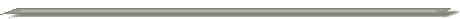 454030, г. Челябинск, Краснопольский пр-т, 1ж, ИНН 7448193284, КПП 744801001, maouoc2@mail.ru Тема проекта: Доблесть и честь русского воинстваТип проекта: __________________Автор проекта:_______________________, учащийся _______ классаНаставник проекта: _________________, учитель __________2018